 1.	Locate the air-conditioning system label.  Describe the location.	______________________________________________________________________________ 2.	According to the label, what type of refrigerant is used in the vehicle?	______________________________________________________________________________ 3.	According to the label, what is the capacity of the system?	______________________________________________________________________________	 4. 	Describe the location of the compressor.		______________________________________________________________________________	 5.	Describe the location of the condenser.		______________________________________________________________________________ 6.	Describe the location of the evaporator.		______________________________________________________________________________ 7.	Describe the location of the accumulator or receiver-drier.		______________________________________________________________________________ 8.	Does the system use an expansion valve?	 ______ Yes     ______ No 9.	Does the system use an orifice tube?		 ______ Yes     ______ No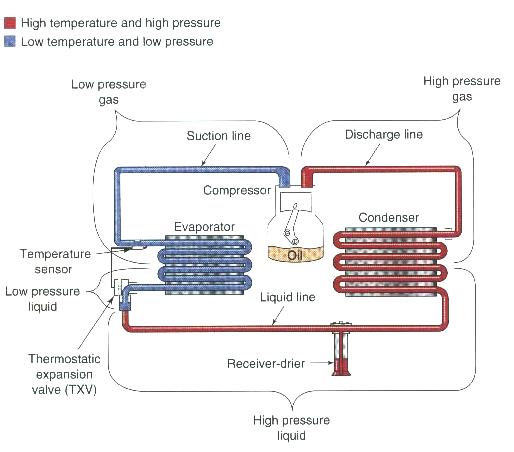 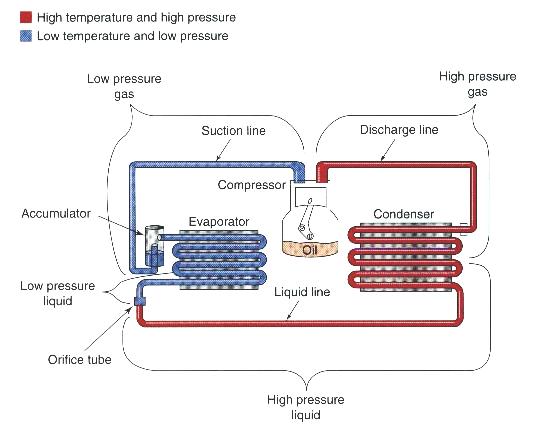 